Сизинские вести №23 19.05.2021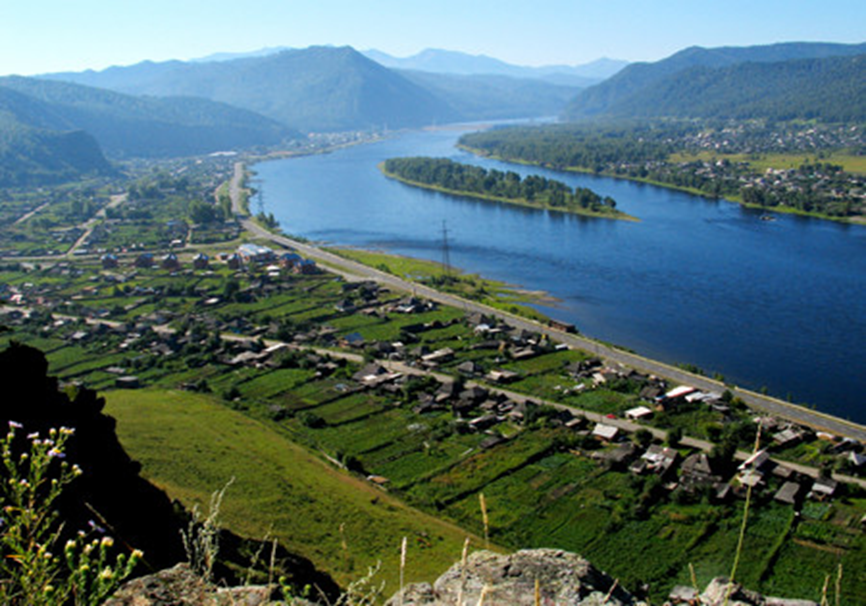 	Газета распространяется бесплатно*Орган издания Муниципальное образование «Сизинский сельсовет»СЕГОДНЯ В НОМЕРЕ:1.Постановление администрации Сизинского сельсовета №40 от 12.05.2021 «Об утверждении Порядка хранения, сбора, обезвреживания, транспортировки и захоронения (утилизации) биологических отходов на территории Сизинского сельсовета Шушенского района» ............стр.2 2.Постановление администрации Сизинского сельсовета №41 от  Об обеспечении безопасности людей на водных объектах Сизинского сельсовета в летний период 2021 года» ………………………………………………………………………………………………………...стр.83. Постановление администрации Сизинского сельсовета №42 от 19.05.2021 «О запрете купания в водоемах, расположенных в границах МО «Сизинский сельсовет» в летний период 2021 года ………………………………………………………...……………………………………………..стр.10РОССИЙСКАЯ ФЕДЕРАЦИЯАДМИНИСТРАЦИЯ СИЗИНСКОГО СЕЛЬСОВЕТАШУШЕНСКОГО РАЙОНА КРАСНОЯРСКОГО КРАЯП О С Т А Н О В Л Е Н И Еот 12.05.2021 г.                                  с. Сизая                                             № 40Об утверждении Порядка хранения, сбора, обезвреживания, транспортировки и захоронения (утилизации) биологических отходов на территории Сизинского сельсовета Шушенского районаВо исполнение Федеральных законов от 10.01.2002 № 7-ФЗ «Об охране окружающей среды», от 24.06.1998 № 89-ФЗ «Об отходах производства и потребления», от 06.10.2003 года № 131-ФЗ «Об общих принципах организации местного самоуправления в Российской Федерации», согласно Приказ Минсельхоза России от 26.10.2020 N 626 «Об утверждении Ветеринарных правил перемещения, хранения, переработки и утилизации биологических отходов» в целях регулирования отношений, возникших в области обращения с отходами производства и потребления, снижения отрицательного воздействия отходов на окружающую среду и здоровье человека, создания благоприятной санитарно-эпидемиологической обстановки, руководствуясь Уставом Сизинского сельсовета:П О С Т А Н О В Л Я Ю:Утвердить Порядок хранения, сбора, обезвреживания, транспортировки и захоронения (утилизации) биологических отходов на территории Сизинского сельсовета Шушенского района (приложение 1).Настоящее Постановление вступает в силу с момента подписания и подлежит публикации в газете «Сизинские вести» и на официальном сайте администрации Сизинского сельсовета. Контроль за исполнением настоящего постановления оставляю за собой.             Глава Сизинского сельсовета                                       Т. А. КоробейниковаПриложение № 1к постановлению администрацииСизинского сельсоветаот 12.05.2021 года № 40Порядокхранения, сбора, обезвреживания, транспортировки и захоронения (утилизации) биологических отходов на территории Сизинского сельсовета Шушенского района Общие положенияНастоящий Порядок хранения, сбора, обезвреживания, транспортировки и захоронения (утилизации) биологических отходов на территории Сизинского сельсовета Шушенского района (далее – Порядок) регулирует отношения, возникающие в области обращения с биологическими отходами на окружающую среду, здоровье человека, создания благоприятной санитарно-эпидемиологической ситуации на территории Сизинского сельсовета. Настоящий порядок является обязательным для использования владельцами животных независимо от способа ведения хозяйства, а также организациями, предприятиями (в дальнейшем организациями) всех форм собственности, занимающимися производством, транспортировкой, заготовкой и переработкой продуктов и сырья животного происхождения.Порядок определяет условия и способы хранения, сбора, обезвреживания, транспортировки и захоронения (утилизации) биологических отходов на территории Сизинского сельсовета Шушенского района.1.2. Биологическими отходами являются:- трупы животных и птиц, в т.ч. лабораторных;- абортированные и мертворожденные плоды;- ветеринарные конфискаты (мясо, рыба, другая продукция животного происхождения), выявленные после ветеринарно-санитарной экспертизы на убойных пунктах, хладобойнях, в мясо, рыбоперерабатывающих организациях, рынках, организациях торговли и других объектах;- другие отходы, получаемые при переработке пищевого и непищевого сырья животного происхождения.1.3. Владельцы животных, в срок не более суток с момента гибели животного, обнаружения абортированного или мертворожденного плода, обязаны известить об этом ветеринарного специалиста, который на месте, по результатам осмотра, определяет порядок утилизации или уничтожения биологических отходов.1.4. Обязанность по доставке биологических отходов для переработки или захоронения (сжигания) возлагается на владельца (руководителя фермерского, личного, подсобного хозяйства, акционерного общества и т.д.).1.5. Биологические отходы утилизируют путем переработки в соответствии с действующими Ветеринарно-санитарными правилами сбора, утилизации и уничтожения биологических отходов (в ред. Приказа Минсельхоза России от 26.10.2020 N 626 «Об утверждении Ветеринарных правил перемещения, хранения, переработки и утилизации биологических отходов»), обеззараживают в биотермических ямах, уничтожают сжиганием или в исключительных случаях захоранивают в специально отведенных местах.1.6. Места, отведенные для захоронения биологических отходов (скотомогильники), должны иметь одну или несколько биотермических ям.1.7. Уничтожение биологических отходов путем захоронения в землю категорически запрещается.1.7.1. В исключительных случаях, при массовой гибели животных от стихийного бедствия и невозможности их транспортировки для утилизации, сжигания или обеззараживания в биотермических ямах, допускается захоронение трупов в землю только по решению Главного государственного ветеринарного инспектора.1.8. Запрещается захоронение биологических отходов в землю, вывоз их на свалки, сброс в бытовые мусорные контейнеры, в поля, леса, овраги, водные объекты. 1.9. Биологические отходы, зараженные или контаминированные возбудителями:- сибирской язвы, эмфизематозного карбункула, чумы крупного рогатого скота, чумы верблюдов, бешенства, туляремии, столбняка, злокачественного отека, катаральной лихорадки крупного рогатого скота и овец, африканской чумы свиней, ботулизма, сапа, эпизоотического лимфангоита, мелиоидоза (ложного сапа), миксоматоза, геморрагической болезни кроликов, чумы птиц, сжигают на месте, а также в трупосжигательных печах или на специально отведенных площадках;- энцефалопатии, скрепи, аденоматоза, висна-маэди, перерабатывают на мясокостную муку. В случае невозможности переработки они подлежат сжиганию;- болезней, ранее не регистрировавшихся на территории России, сжигают.1.10. При радиоактивном загрязнении биологических отходов в дозе 1 x 10Е-6 Кю/кг и выше они подлежат захоронению в специальных хранилищах в соответствии с требованиями, предъявляемыми к радиоактивным отходам.1.11. Настоящие Правила определяют условия:- сбора, утилизации и уничтожения биологических отходов в животноводческих комплексах (фермах), фермерских, личных, подсобных хозяйствах, населенных пунктах, местах скопления, кочевий (прогона) животных; при транспортировке животных и животноводческой продукции;- нераспространения возбудителей инфекционных и инвазионных болезней животных;- предупреждения заболеваний людей зооантропонозными болезнями;- охраны окружающей среды от загрязнения.Уборка и перевозка2.1. Ветеринарный специалист при осмотре трупа животного, мертворожденного, абортированного плода и других биологических отходов дает заключение об их уборке, утилизации или уничтожении.2.2. В случае заболевания животного болезнью, представитель государственного ветеринарного надзора дает обязательное для исполнения всеми лицами указание об убое или уничтожении животных. До их убоя или уничтожения эти лица обязаны принять меры, исключающие доступ к ним посторонних граждан, а также животных, включая птиц и насекомых.2.3. Сбор и уничтожение трупов диких (бродячих) животных проводится владельцем, в чьем ведении находится данная местность.2.4. При обнаружении трупа в автотранспорте в пути следования или на месте выгрузки животных их владелец обязан обратиться в ближайшую организацию государственной ветеринарной службы, которая дает заключение о причине падежа, определяет способ и место утилизации или уничтожения павшего животного.2.5. Транспортные средства, выделенные для перевозки биологических отходов, оборудуют водонепроницаемыми закрытыми кузовами, которые легко подвергаются санитарной обработке. Использование такого транспорта для перевозки кормов и пищевых продуктов запрещается.2.6. После погрузки биологических отходов на транспортное средство обязательно дезинфицируют место, где они лежали, а также использованный при этом инвентарь и оборудование.Почву (место), где лежал труп или другие биологические отходы, дезинфицируют сухой хлорной известью из расчета 5 кг/кв. м, затем ее перекапывают на глубину 25 см.2.7. Транспортные средства, инвентарь, инструменты, оборудование дезинфицируют после каждого случая доставки биологических отходов для утилизации, обеззараживания или уничтожения.УтилизацияБиологические отходы, допущенные ветеринарной службой к переработке, утилизации на специально оборудованных на ветеринарно-санитарных заводах, утилизационных цехах животноводческих хозяйств.Уничтожение4.1. Захоронение в земляные ямы.4.1.1. Захоронение и уничтожение трупов животных осуществляется в соответствии с Ветеринарно-санитарными правилами сбора, утилизации и уничтожения биологических отходов (в ред. Приказа Минсельхоза России от 26.10.2020 N 626 «Об утверждении Ветеринарных правил перемещения, хранения, переработки и утилизации биологических отходов»).4.2. Сжигание биологических отходов проводят под контролем ветеринарного специалиста, в специальных печах или земляных траншеях (ямах) до образования негорючего неорганического остатка.Размещение и строительство скотомогильников (биотермических ям)5.1. Выбор и отвод земельного участка для строительства скотомогильника или отдельно стоящей биотермической ямы осуществляется в соответствии с Ветеринарно-санитарными правилами сбора, утилизации и уничтожения биологических отходов (в ред. Приказа Минсельхоза России от 26.10.2020 N 626 «Об утверждении Ветеринарных правил перемещения, хранения, переработки и утилизации биологических отходов»).5.2. Размещение скотомогильников (биотермических ям) в водоохранной, лесопарковой и заповедной зонах категорически запрещается.5.3. Размер санитарно-защитной зоны от скотомогильника (биотермической ямы) до:- жилых, общественных зданий, животноводческих ферм (комплексов) - 1000 м;- скотопрогонов и пастбищ - 200 м;- автомобильных, железных дорог в зависимости от их категории - 50 - 300 м.5.4. Приемку построенного скотомогильника (биотермической ямы) проводят с обязательным участием представителей государственного ветеринарного и санитарного надзора с составлением акта приемки.5.5. Скотомогильник (биотермическая яма) должен иметь удобные подъездные пути.6. Эксплуатация6.1. Скотомогильники и биотермические ямы, принадлежащие организациям, эксплуатируются за их счет.6.2. Биологические отходы перед сбросом в биотермическую яму для обеззараживания подвергают ветеринарному осмотру. При этом сверяется соответствие каждого материала (по биркам) с сопроводительными документами. В случае необходимости проводят патологоанатомическое вскрытие трупов.6.3. На территории скотомогильника (биотермической ямы) запрещается:- пасти скот, косить траву;- брать, выносить, вывозить землю и гумированный остаток за его пределы.Приложение к Порядку хранения, сбора, обезвреживания, транспортировки и захоронения (утилизации) биологических отходов на территории Сизинского сельсовета Шушенского районаВЕТЕРИНАРНО-САНИТАРНАЯ КАРТОЧКА НАСКОТОМОГИЛЬНИК (БИОТЕРМИЧЕСКУЮ ЯМУ) № ____    1. Местонахождение ________________________________________________________________                                                                                     (адрес расположения)    2. Расположение скотомогильника (биотермической ямы) на местности (прилагается выкопировка из карты землепользования в масштабе не менее 1:5000 (в 1 см 50 м), с привязкой к постоянному ориентиру (тригонометрическая вышка, дорога с твердым покрытием, линия электропередачи и т.д.)).    3. Удаление   от   ближайшего   населенного   пункта   и   его наименование:__________________________________________________________________________________ м;__________________________________________ фермы (комплекса) _______________________ м;_____________________________________________ пастбища, водоема, дороги _____________ м;__________________________________________________________________    4. Описание местности: характеристика окружающей территории:__________________________________________________________________________________________________________________________________________________________________________почва _____________________________________________________ глубина залегания грунтовыхвод _____________ м, направление стока осадков _________________________________________.    5. Какие    населенные    пункты, животноводческие    фермы (комплексы), фермерские    хозяйства, организации    пользуются скотомогильником (биотермической ямой) __________________________________________________________________________________________________________________________________________________________________________    6. Площадь скотомогильника ____________________________________________________ кв. м    7. Ограждение скотомогильника ______________________________________________________    8. Санитарная характеристика скотомогильника:    а) первое захоронение биологических отходов было в ______ г.;    б) животные, павшие от сибирской язвы, были захоронены в ________________________гг.;    в) животные, павшие от экера и других болезней, вызываемых спорообразующими микроорганизмами, перечисленными в п. 1.9 Правил, были захоронены в ___________гг.________________________________  _____________________ ______________________________                                                                               (должность)                               (подпись)                                     (Ф.И.О.)    Ветеринарно-санитарную карточку получил________________________________  ____________________________   ______________                             (должность)       (фамилия, имя, отчество)         (подпись)    Ветеринарно-санитарная карточка составлена в 3-х экземплярахи передана по экземпляру:1. _______________________________________________________________                     (организация, хозяйство)2. _______________________________________________________________            (государственная ветеринарная организация)3. _______________________________________________________________           (орган государственного санитарного надзора)РОССИЙСКАЯ ФЕДЕРАЦИЯАДМИНИСТРАЦИЯ СИЗИНСКОГО СЕЛЬСОВЕТАШУШЕНСКОГО РАЙОНА КРАСНОЯРСКОГО КРАЯ                                       П О С Т А Н О В Л Е Н И Еот 19.05.2021                               с. Сизая                                       № 41Об обеспечении безопасности людей на водных объектах Сизинского сельсовета в летний период 2021 года       В целях обеспечения безопасности и охраны жизни людей на водных объектах, расположенных на территории Сизинского сельсовета, в соответствии с федеральными законами от 21 декабря 1994 года № 68-ФЗ «О защите населения и территорий от чрезвычайных ситуаций природного и техногенного характера», Закона «Об общих принципах организации местного самоуправления в РФ» № 131-ФЗ от 06.10.2003 года, в соответствии со ст. 27 Водного кодекса Российской Федерации от 03.06.2006 № 74-ФЗ, Постановления администрации Шушенского района от 18.05.2021 № 532 «Об обеспечении безопасности людей на водных объектах Шушенского района в летний период 2021 года», на основании Устава Сизинского сельсовета                                       П О С Т А Н О В Л Я Ю:Утвердить план мероприятий по охране здоровья и жизни людей на водных объектах Сизинского сельсовета в летний период 2021 года согласно приложению.2.       Обеспечить контроль за соблюдением общественного порядка в местах массового отдыха населения у водных объектов и в местах, запрещенных для купания.3.       Контроль за исполнением постановления оставляю за собой.4.   Постановление вступает в силу со дня подписания и подлежит опубликованию в газете «Сизинские вести». Глава Сизинского сельсовета                                         Т. А. Коробейникова                                                                     Приложение к постановлению администрации      Сизинского сельсовета                                                              от 19.05.2021г. № 41П Л А Нмероприятий по охране здоровья и жизни людей на водных объектах Сизинского сельсовета в летний период 2021 годаРОССИЙСКАЯ ФЕДЕРАЦИЯАДМИНИСТРАЦИЯ СИЗИНСКОГО СЕЛЬСОВЕТАШУШЕНСКОГО РАЙОНА КРАСНОЯРСКОГО КРАЯП О С Т А Н О В Л Е Н И Е      от 19.05.2021 г.                                     с. Сизая                                                   № 42О запрете купания в водоемах, расположенных в границах МО «Сизинский сельсовет»в летний период 2021 года      В целях обеспечения безопасности людей в летний период 2020 года на водных объектах, расположенных в границах муниципального образования  «Сизинский сельсовет», предотвращения несчастных случаев на водоёмах, в связи отсутствия организованных пляжей, ведомственных и общественных спасательных постов на территории Сизинского сельсовета, в целях охраны жизни и здоровья населения, прежде всего детей в период каникул, в соответствии со ст. 27 Водного кодекса Российской Федерации от 03.06.2006г № 74-ФЗ, от 06.10.2003г № 131-ФЗ «Об общих принципах организации местного самоуправления в РФ», Постановлением администрации Красноярского края от 21.04.2008г № 189-п «Об утверждении правил охраны жизни людей на водных объектах в Красноярском крае», на основании Устава Сизинского сельсоветаП О С Т А Н О В Л Я Ю:Запретить гражданам купаться на водных объектах (водоёмах и реках), расположенных на территории муниципального образования «Сизинский сельсовет» в летний период 2021 года, в виду несоответствия положенным нормам.В местах, запрещенных для купания, установить стандартные запрещающие знаки «Купаться запрещено» до 01.06.2021 года и организовать контроль за соблюдением населения этих запретов путем патрулирования данных мест.Создать маневренную группу с целью организации патрулирования несанкционированных (запрещенных) мест массового отдыха населения у воды, приложение № 1.Считать утратившим силу постановление администрации Сизинского сельсовета   № 46 от 15.05.2020 «Об обеспечении безопасности людей на водных объектах Сизинского сельсовета в летний период 2020 года».Контроль за исполнением данного постановления оставляю за собой.Настоящее постановление вступает в силу со дня его подписания и подлежит опубликованию в газете «Сизинские вести».             Глава Сизинского сельсовета                                                 Т.А. Коробейникова	Приложение № 1 к постановлению администрации Сизинского сельсоветаот 19.05.2021 № 42Составманевренной группы по патрулированию несанкционированных местмассового отдыха населения у водыРуководитель группы:О.В. Волчкова – заместитель главы администрации Сизинского сельсовета;Члены группы:А.В. Злобин – председатель Сизинского сельского Совета депутатов; Н.А. Сергеева – специалист 1 категории администрации Сизинского сельсовета;Г.Б. Лукьянов – начальник ПЧ - 422;Представитель МО МВД России «Шушенский» (по согласованию).Оборотная сторона КарточкиДата проверкиВыявленные недостаткиУказания по устранению (перечень работ, что нужно сделать). Срок исполнения. ИсполнительКонтроль выполнения работИсполнение. Дата проверки. Ф.И.О, должность проверяющего№п/пНаименование мероприятияСрок исполненияОтветственные исполнители1.Принятие постановления «О мерах по предотвращению несчастных случаев на водоемах и об установлении мест использования водных объектов для массового отдыха на территории муниципального образования», утвердить перечни мест для массового отдыха населения у водных объектов и перечни мест, запрещенных для купания, список должностных лиц ответственных за обустройство и эксплуатацию мест массового отдыха населениядо 24.05.2021Глава сельсовета2.Создать маневренные группы из числа должностных лиц, имеющих право составлять протоколы об административных правонарушениях по ст. 1.6 Закона КК, с целью организации дежурства и патрулирования запрещенных мест массового отдыха у водыдо 01.06.2021Глава сельсовета3.Копии принятых постановлений направить в отдел ГО, ЧС и природопользования администрации Шушенского района до 27.05.2021 Заместитель главы Сизинского сельсовета4.Установить запрещающие аншлаги и информационные стенды в местах, запрещающих для купания, и организация контроля за исполнением запретовдо 01.06.2021Глава Сизинского сельсовета5. Организовать выполнение профилактических мероприятий по предотвращению несчастных случаев с людьми на водепостоянноГлава Сизинского сельсовета6.При проведении на водных объектах культурно-массовых мероприятий у водных объектов заблаговременно информировать об их проведении органы внутренних дел, подразделения Государственной инспекции по маломерным судам, филиал КГУ «Спасатель» перед проведением праздникаГлава Сизинского сельсовета7.Распространение информационных листовок, памяток, рекомендаций по обеспечению безопасности людей на воде в летний периодпостоянноГлава Сизинского сельсовета8.Обеспечить информирование население через СМИ о правилах безопасности на водных объектахдо 10.06.2021Глава Сизинского сельсовета9.Организация обучения детей правилам поведения и соблюдения безопасности на водных объектах в летний периодиюнь - август 2021гМосковская средняя школа имени Ивана Ярыгина10.Организация работы по оказанию первой медицинской помощи потерпевшимпостоянноКГБУЗ «Шушенская РБ» Сизинская УБУчредитель:                 Администрация Сизинского сельсоветаАдрес: 662732,  Красноярский край,               Шушенский р-н, с. Сизая,   ул. Ленина, 86-а                                            Тел. 8(39139)22-6-71, факс: 8(39139) 22-4-31Издание утверждено 3.04.2008 г.  тиражом в 500 экземпляров.